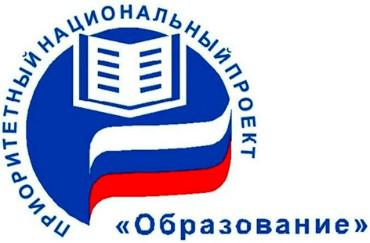 рамках федерального проекта «Поддержка семей, имеющих детей», входящего в состав национального проекта «Образование», в период с 2019 — 2024 гг. на территории Приморского края будет реализовываться региональный проект «Поддержка семей, имеющих детей».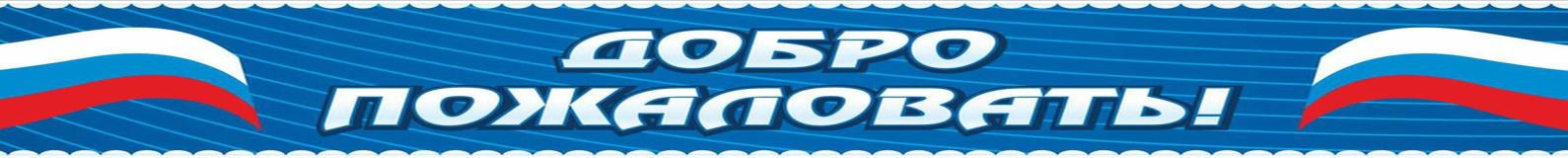 Уважаемые родители!Специально для Вас, на базе КГОБУ «Владивостокская (коррекционная) начальная школа-детский сад VII вида» создана Региональная служба по оказанию консультативной помощи родителям, имеющим детей или желающим принять ребенка на воспитание в семью:от 0 до 3 лет, получающих образование в семье;от 3 до 7 лет, являющихся воспитанниками ДОУ;от 3 до 7 лет, не получающих дошкольное образование;от 7 до 18 лет, в том числе:дети, находящиеся на семейном воспитании;дети с инвалидностью и дети с ОВЗ;дети, имеющие нарушения в поведении или обучении.Обратившись к нам, Вы получите бесплатную помощь специалистов: педагога-психолога, учителя-дефектолога, социального педагога, учителя, воспитателя, тьютора.РЕЖИМ РАБОТЫ:Период: 01 июля – 25 декабря 2019 годаДни недели: понедельник-воскресеньеВремя работы: июль-август: 10.00-18.00; сентябрь-декабрь: 14.00-20.00Время записи на приём: по телефону и в учреждении - с 12.00 по 20.00ПРИХОДИТЕ К НАМ! ЗВОНИТЕ НАМ!МЫ БУДЕМ РАДЫ ВАМ ПОМОЧЬ!Документ создан в электронной форме. № 23/10965 от 30.10.2019. Исполнитель: Бик Е.В.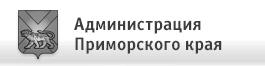 Страница 5 из 8. Страница создана: 29.10.2019 19:36«Поддержка семей, имеющих детей».ИНФОРМАЦИЯработниках и специалистах базового и филиальных консультативных пунктах Региональной службыРуководитель: Кормишкина Ирина Васильевна;Заместитель руководителя: Артишевская Елена НиколаевнаГлавный бухгалтер: Бугрова Ирина ВладимирДиспетчер: Приходько Клавдия ЮрьевнаОпытные специалисты-консультанты консультируют родителей по любым интересующим вопросам развития, обучения, воспитания, коррекции имеющихся нарушений развития у детей от 0 до 18 лет во всех консультативных пунктах г.г. Арсеньева, Артёма, Владивостока, Лесозаводска, Находки, Спасска-Дальнего, Уссурийска, это:педагог-психолог, учитель, учитель-дефектолог, воспитатель, социальный педагог, тьютор.ВАЖНО: Консультативные приёмы ведутся и исключительно с родителями (законными представителями).Каждый консультативный пункт оборудуется с учётом дополнительного помещения, игрового оборудования и детской мебелью, где организуется присмотр, досуг с ребёнком на период консультационного приёма по факту пришедшего родителя с ребёнком.Записаться на консультацию может каждый родительКак это происходит ?Родитель звонит по телефону или приходит по указанному в контактах адресу. Родители сообщают, какой вопрос их интересует, выбирается удобное время для посещения консультативного пункта. Исходя из заявленной тематики, диспетчер Службы привлекает к проведению консультации того специалиста, который в полной мере владеет необходимой информацией. Консультирование родителей проводится одним специалистом. Если в ходе консультации возникают проблемные вопросы, не относящиеся к заявленной теме, родитель может выбрать специалиста в зависимости от сути нового вопроса и по новой теме заявки вновь обратиться в Службу.Документ создан в электронной форме. № 23/10965 от 30.10.2019. Исполнитель: Бик Е.В.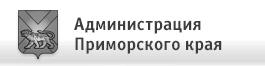 Страница 6 из 8. Страница создана: 29.10.2019 19:36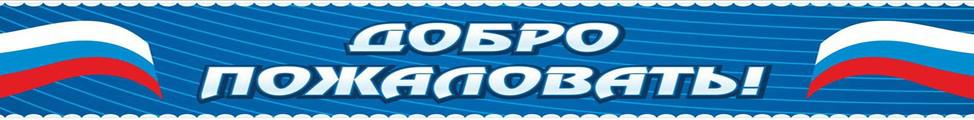 В филиальную сеть Региональной службы на территории Приморского края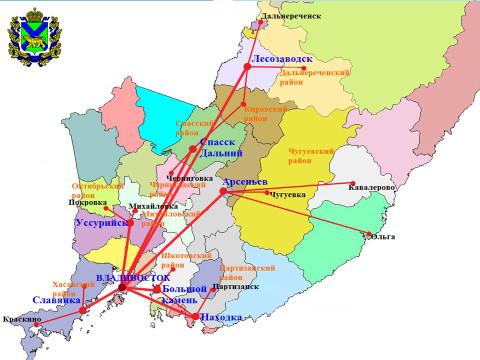 г. Владивосток, КГОБУ Владивостокская КШ-ДС VII вида ул. Нерчинская, 44, тел. 8 9046212833;г. Владивосток, МБОУ «Центр коррекции и консультирования г. Владивостока», тел. 89089918074г. Арсеньев, КГКУ ЦССУ, ул. Малиновая,15, тел. 8 9242644432;г. Артём, КШИ, ул. Фрунзе, 4, тел. 8 9046212831;г. Находка, КГКУ ЦССУ, ул. Вехне-Морская,120, тел. 89241336445;г. Спасск-Дальний, КШИ, ул. Советская,154, тел. 8 (4235) 22 38 38;г. Лесозаводск, КГКУ ЦССУ, ул. Челюскина, д.10, тел. 8 9243302238;Документ создан в электронной форме. № 23/10965 от 30.10.2019. Исполнитель: Бик Е.В.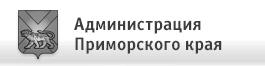 Страница 7 из 8. Страница создана: 29.10.2019 19:36г. Уссурийск, ул. Комсомольская д. 53, тел. 8 9046212827;п. Славянка КГКУ ЦССУ, ул. Парковая, д. 3., тел. 8 9089641991.ПРИХОДИТЕ К НАМ! ЗВОНИТЕ НАМ!МЫ БУДЕМ РАДЫ ВАМ ПОМОЧЬ!Документ создан в электронной форме. № 23/10965 от 30.10.2019. Исполнитель: Бик Е.В.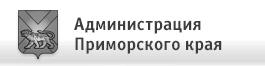 Страница 8 из 8. Страница создана: 29.10.2019 19:36На  консультацию  к  специалистамНа  консультацию  к  специалистамНа  консультацию  к  специалистамможно  записаться,  обратившись  поконтактному адресу:контактному адресу:контактному адресу:Сайт: shkola7vida.ruСайт: shkola7vida.ruСайт: shkola7vida.ru